令和４年度「おおさか３Rキャンペーン」の参加募集について大阪府では、府民や事業者の皆さまの自主的な３R（リデュース、リユース、リサイクル）の取組みを促進するため、国が定めた３R推進月間の10月から１１月までを「おおさか３Rキャンペーン」期間とし、マイバッグをはじめ、マイボトル、マイ容器の使用等、一人ひとりができる３Rの取組みを一斉に呼びかけ、気運の醸成を図ります。つきましては、キャンペーンポスターの掲示などに賛同いただける事業者さまを募集しますので、ぜひご参加ください。SDGsの達成に向けて、一緒に取組みませんか。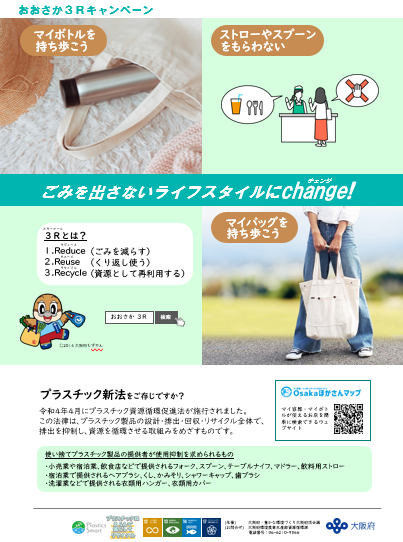 ■ 申込み方法参加いただける場合は、インターネット（申込フォーム）からお申込みいただくか、次頁「参加申込書」に必要事項をご記入の上、FAXもしくはE-mailにて、下記までお申し込みください。＜お申込みについて＞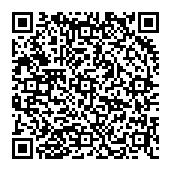 ○インターネットの場合：次のURLまたはQRコードからお申し込みください。https://www.shinsei.pref.osaka.lg.jp/ers/input?tetudukiId=2022090020○FAX・E-mailの場合：大阪府環境農林水産部循環型社会推進室資源循環課　３R推進グループFAX：06-6210-9561　　E-mail：osaka3r@gbox.pref.osaka.lg.jp■ 申込み期限：令和４年１１月末（キャンペーン終了まで）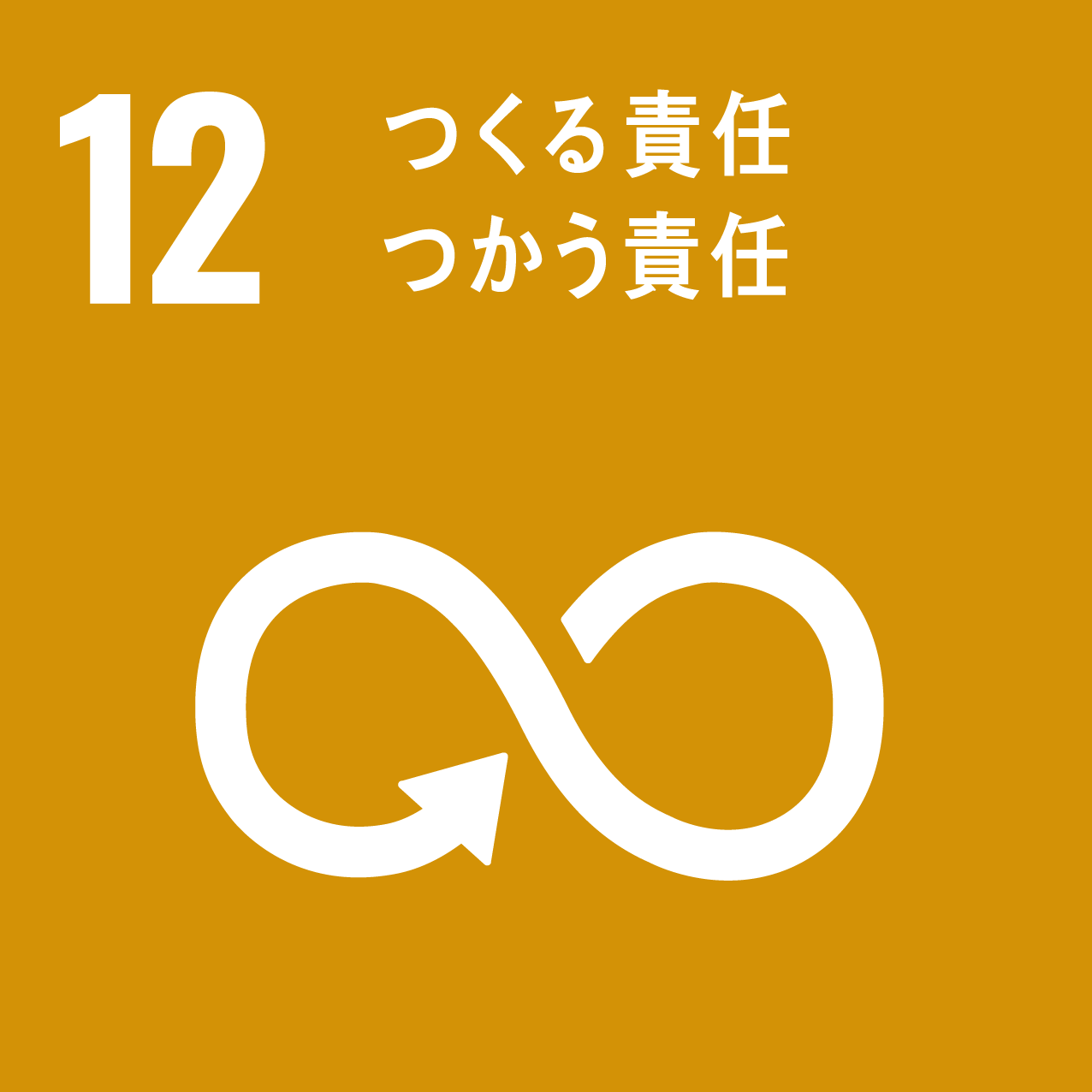 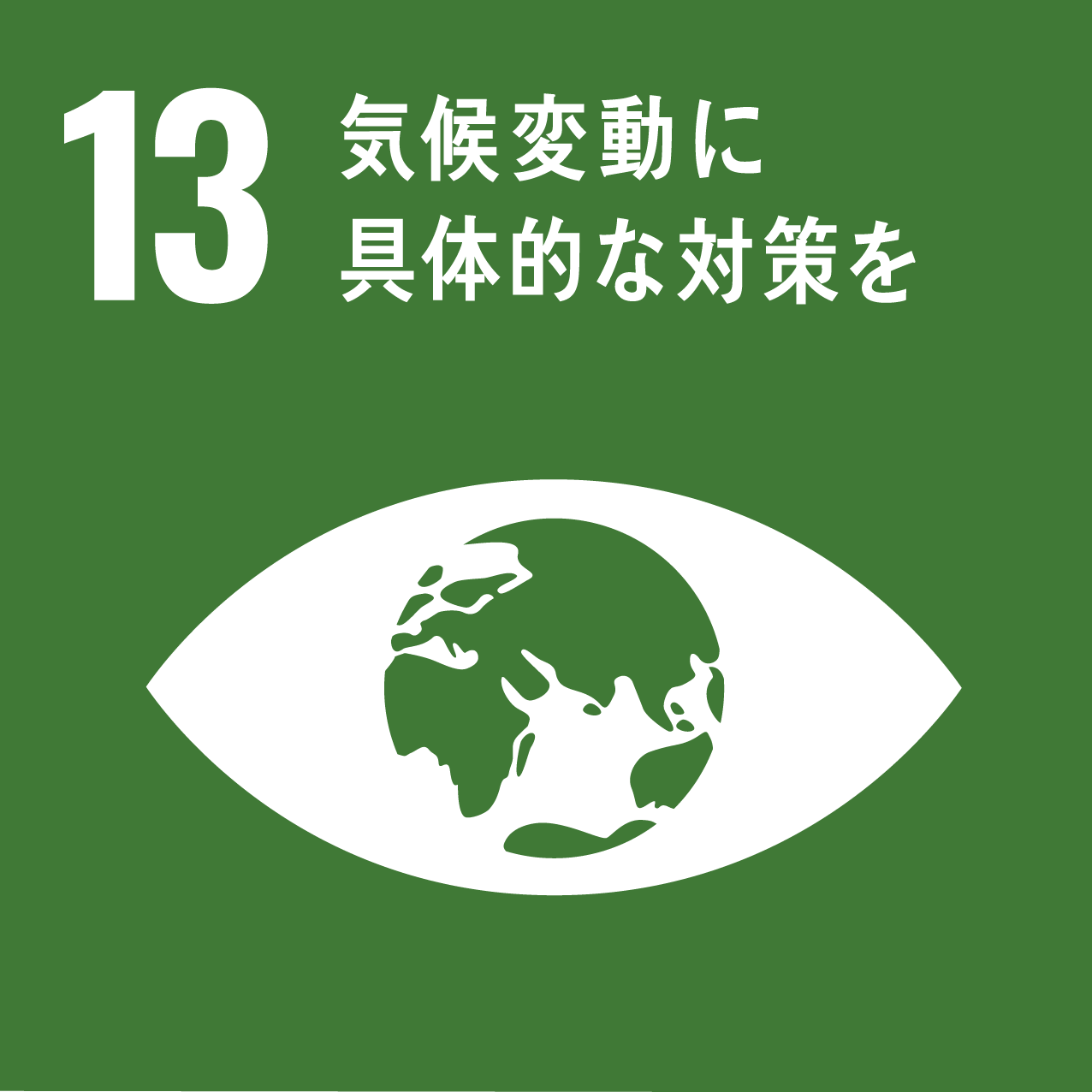 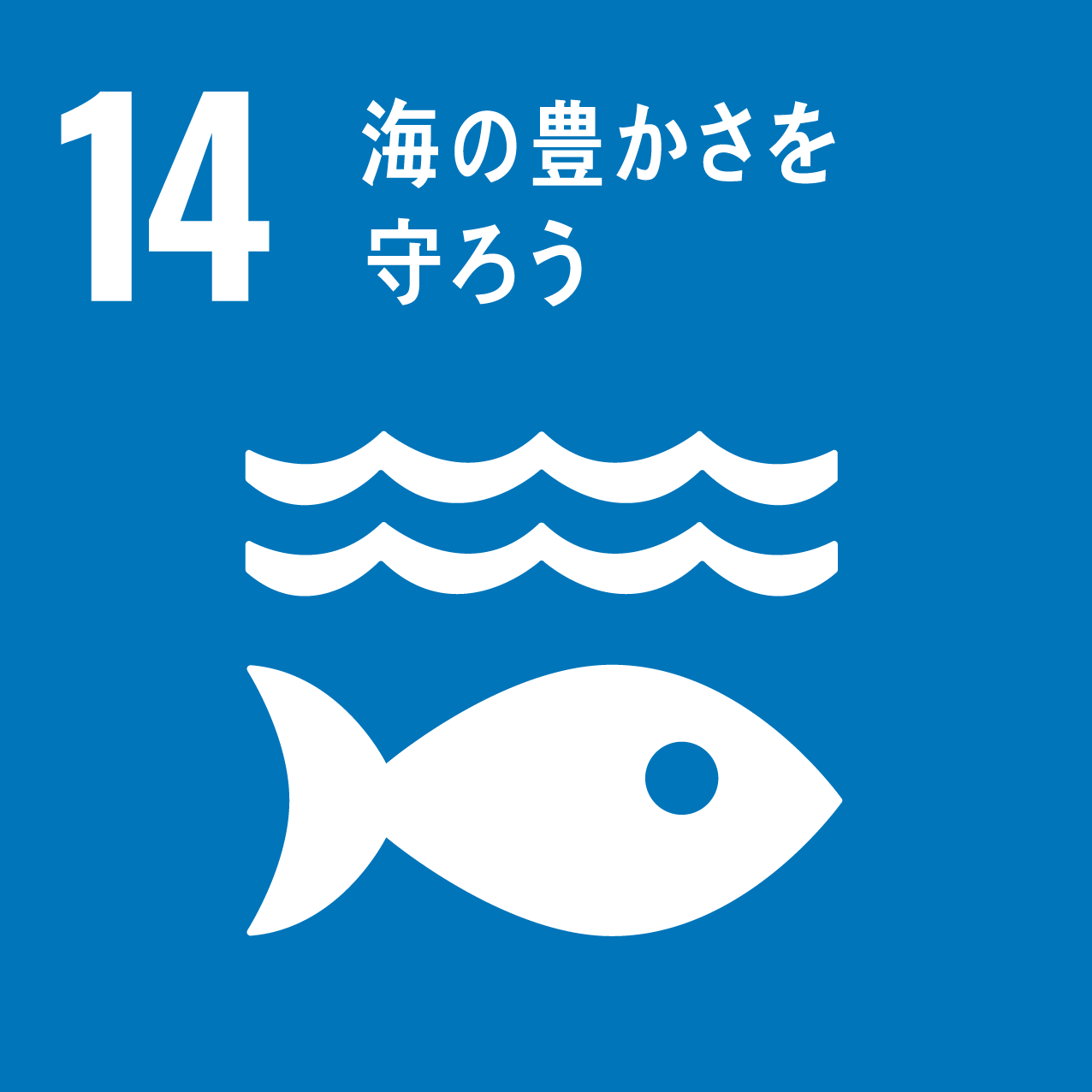 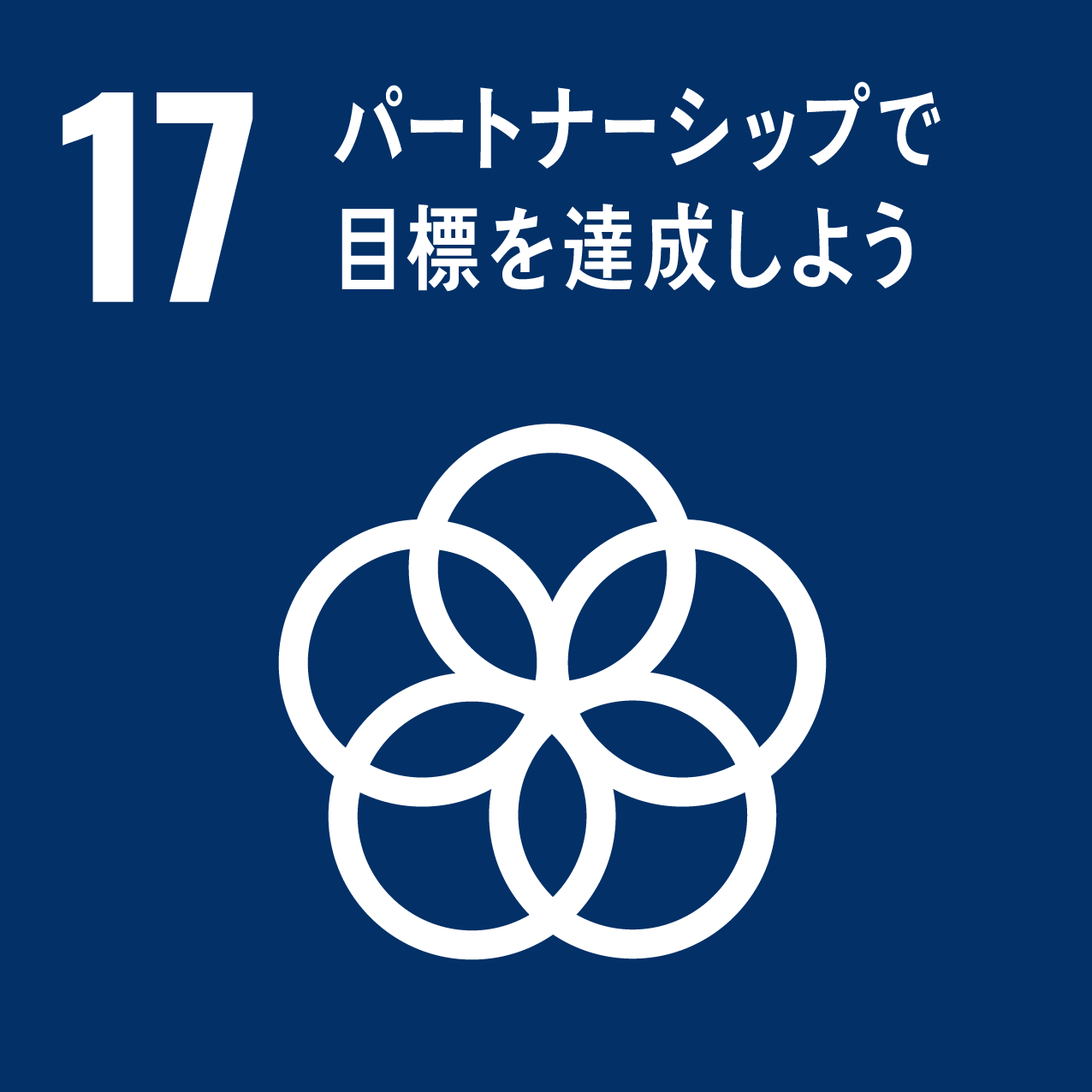 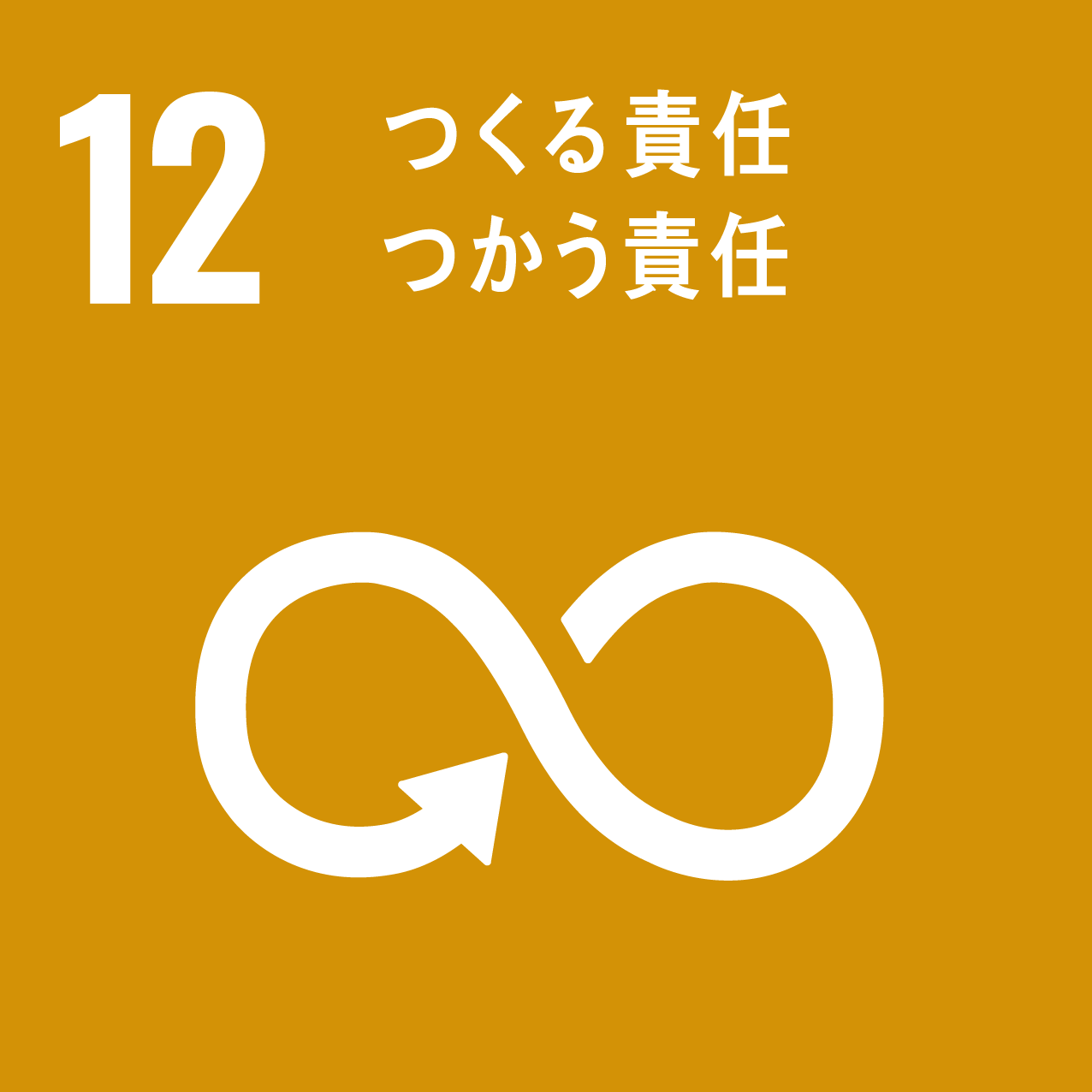 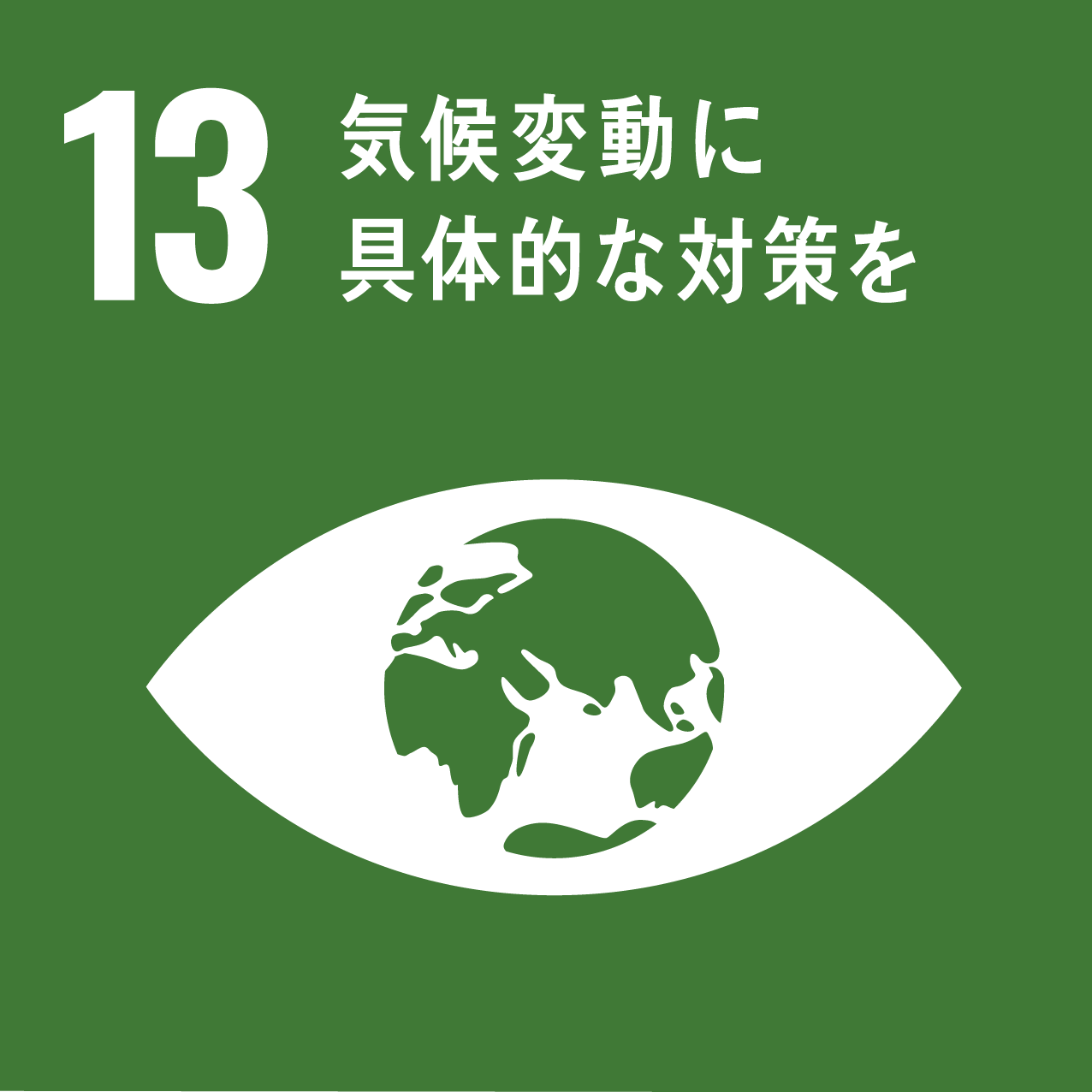 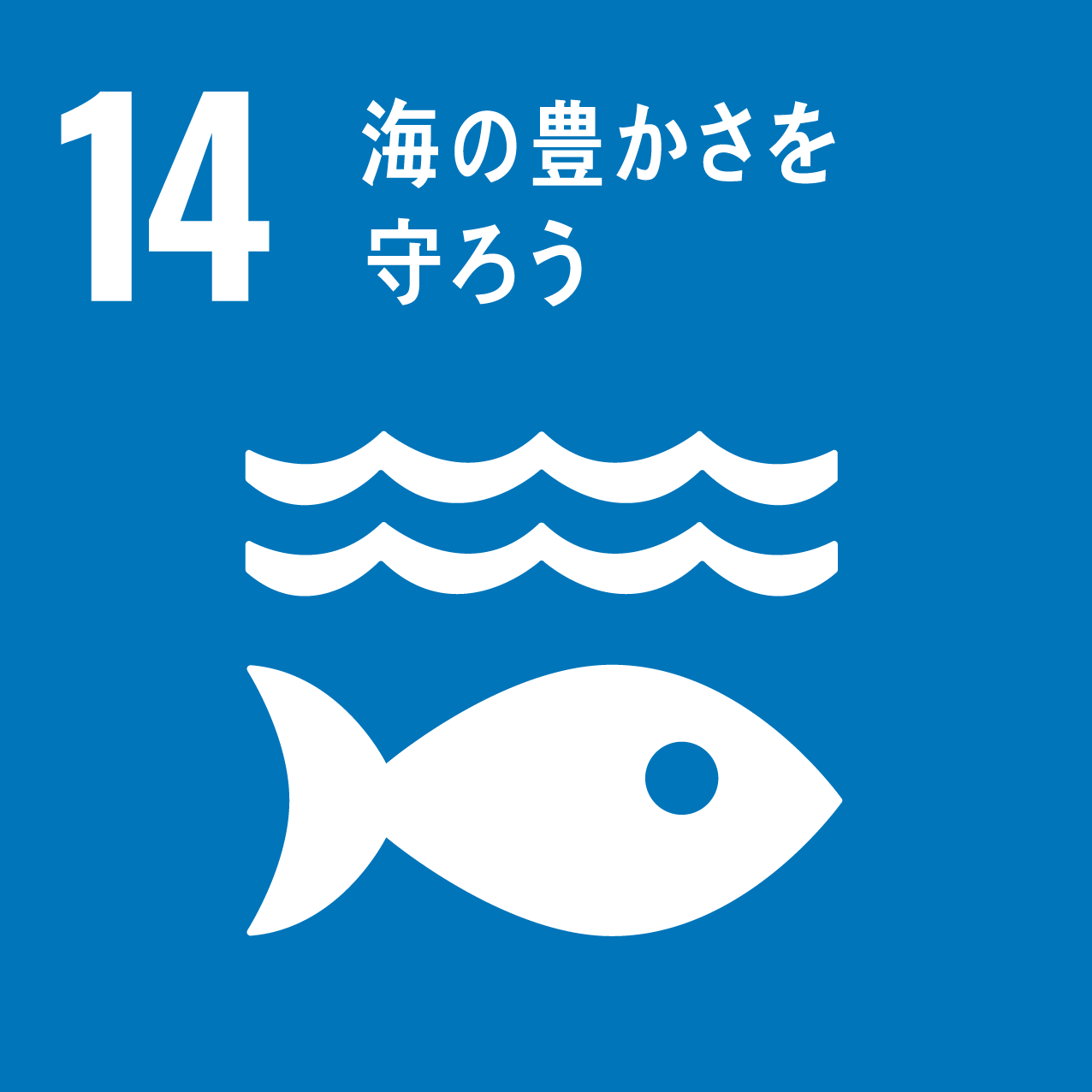 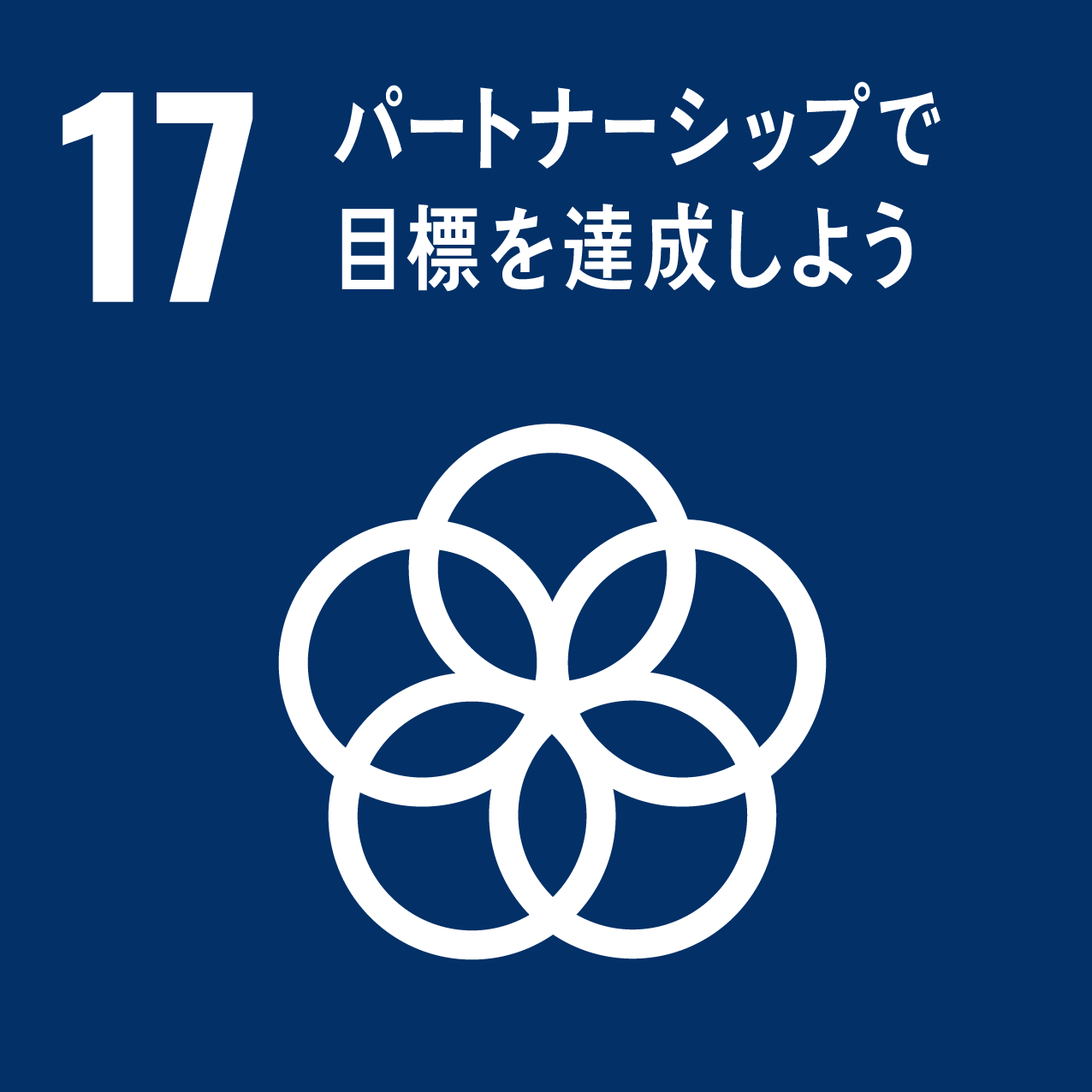 参 加 申 込 書 （おおさか３Ｒキャンペーン）１　「おおさか３Rキャンペーン」用ポスターの送付について（本社の方のみお答えください。）希　望　す　る　　・　　希　望　し　な　い↓希望枚数　Ａ３版　　　　　枚　　　Ａ４版　　　　　枚（ただし、数量に限りがあるため、ご希望にお応えできないことがあります。）＜ポスター送付先＞　※所在地と異なる場合にご記入ください。（ただし、送付先は１箇所のみ。）　　〒２　実施予定の取組みについて、該当するものに全て『○』を付けてください。※「その他」は、取組み内容の詳細も記入願います。☆使い捨てプラスチック使用製品の使用抑制○使用抑制が求められるプラスチック使用製品（プラスチック資源循環法で規定）・小売業や宿泊業、飲食業など：フォーク、スプーン、テーブルナイフ、マドラー、飲料用ストロー・宿泊業など：ヘアブラシ、くし、かみそり、シャワーキャップ、歯ブラシ・洗濯業など：衣類用ハンガー、衣類用カバー○使用抑制方法例：消費者への意思確認、有償提供、軽量化、プラ代替品への転換　等貴社名店舗数店舗所在地〒連絡先ご担当者 の職・氏名ＴＥＬ：　　　　　　　ＦＡＸ：　　　　　　　　　Ｅ-mail：キャンペーンポスター掲示（その他の内容）マイバッグやマイボトルの常時携帯、マイ容器使用の呼びかけ・販売（その他の内容）プラスチック製レジ袋削減（紙への代替等）（その他の内容）使い捨てプラスチック使用製品の使用抑制（☆）（その他の内容）リサイクル製品の販売（その他の内容）簡易包装の実施（その他の内容）容器包装の回収（缶、トレイ、ペットボトル、卵パック、牛乳パック等）（その他の内容）食品ロスの削減（商品の量り売り等）（その他の内容）その他（その他の内容）